                                                                                                                           ИНН 2724197595 ОГРН 1142724009120  _____________________________________________________________________________________________________________Утверждён 09 января 2019 г. Прайс-лист на комплексную терминальную обработку груженного контейнера и автовывоз контейнеров, прибывших:на станцию ХАБАРОВСК-2на станцию КРАСНАЯ РЕЧКА (АО СТРОЙОПТОРГ)на станцию КЛС (Комплексные Логистические Решения)Цены указаны в рублях с учетом НДС 20%                                                                                                                           ИНН 2724197595 ОГРН 1142724009120  _____________________________________________________________________________________________________________Утверждён 09 января 2019 г. Ставки за оказание дополнительных услугСрок действия указанных ставок до официального изменения ставок на услуги по ст. Хабаровск 2 (ПАО ТрансКонтейнер), по ст. Красная речка,  (АО «Стройопторг»), по ст. КЛС (Комплексные Логистические Решения)Цены указаны в рублях с учетом НДС 20%На период весенней распутицы вводится дополнительный сбор за передвижение автотранспорта с контейнерами по территории г. Хабаровска (размер устанавливается ежегодно)Осуществляем прием универсальных платформ, полувагонов, крытых вагонов.ООО «Бэст Логистик ДВ» Тел.: 8(4212)912-888,сот: 25-01-06, 25-01-07, 8-914-406-26-24, 20-11-95e-mail: bestlogist27@yandex.ruwww.bestlogist27.ruВСЕ ВИДЫ ПЕРЕВОЗОК В ЛЮБЫЕ НАПРАВЛЕНИЯ!!!        ПРОФЕССИОНАЛЬНЫЙ ПОДХОД К ДЕЛУ!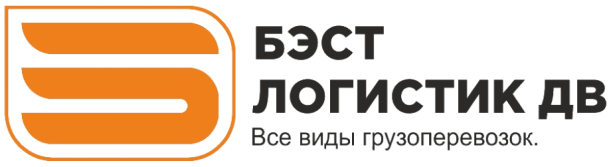 680022, РФ, г. Хабаровск, переулок Степной, д.17.       Тел/факс: +7(4212) 912-888       Моб: 8-914-542-0109, 8-914-542-0107       bestlogist27@yandex.ru       www.bestlogist27.ruНаименование работ и услугПринадлежность контейнераПринадлежность контейнераПринадлежность контейнераПринадлежность контейнераКомплексная терминальная обработка груженного контейнера, авто-доставка  контейнера до склада клиента и возврат порожнего контейнера на станцию ПАО Трансконтейнер ПАО ТрансконтейнерСобственныеСобственныеХарактеристики контейнера20 фут(до 18 тонн брутто)40 фут (до 24 тонн брутто) 20 фут (до 18 тонн брутто)40 фут (до 24 тонн брутто) ИТОГО ТЭО, руб.17400207001640019400Наименование работ и услуг20 фут (до 18 тонн брутто)40 фут (до 24 тонн брутто) Комплексная терминальная обработка груженного контейнера, авто-доставка  контейнера до склада клиента и возврат порожнего контейнера на станцию20 фут (до 18 тонн брутто)40 фут (до 24 тонн брутто) ИТОГО ТЭО, руб.1770020000Наименование работ и услуг20 фут (до 18 тонн брутто)40 фут (до 24 тонн брутто) Комплексная терминальная обработка груженного контейнера, авто-доставка  контейнера до склада клиента и возврат порожнего контейнера на станцию20 фут (до 18 тонн брутто)40 фут (до 24 тонн брутто) ИТОГО ТЭО, руб.1870021000        ПРОФЕССИОНАЛЬНЫЙ ПОДХОД К ДЕЛУ!680022, РФ, г. Хабаровск, переулок Степной, д.17.       Тел/факс: +7(4212) 912-888       Моб: 8-914-542-0109, 8-914-542-0107       bestlogist27@yandex.ru       www.bestlogist27.ruНаименование работ и услугТип контейнера Тип контейнера Тип контейнера Наименование работ и услугЕд. измерения 20 фут40 футНорма времени на погрузку/выгрузку контейнера с момента подачи а/м к месту погрузки/выгрузкичас34Задержка автотранспорта под погрузкой/выгрузкой сверх норматива (за каждый час простоя) 1 час15501650Дополнительный адрес погрузки/выгрузки (с учетом 1 дополнительного часа) авторейс62006600Предоставление автотранспорта авторейс1120012700Хранение груженого контейнера ПАО ТрансКонтейнер 1 сут320560Пользование контейнера ПАО ТрансКонтейнер 1 сут 250350Хранение груженого контейнера терминал АО «Стройопторг»С 4 сут 360480Хранение груженого контейнера терминал АО «Стройопторг»С 10 сут 9801375Хранение груженого контейнера терминал КЛСС 4 сут 250340Хранение груженого контейнера терминал КЛС С 10 сут 650920Хранение груженого контейнера терминал КЛСС 20 сут12201900